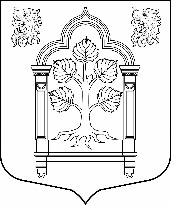 МУНИЦИПАЛЬНЫЙ СОВЕТвнутригородского муниципального образования Санкт-Петербурга муниципального округа Константиновское_________________________________________________________________________________________________________________________________________________________________________198264, Санкт-Петербург, пр. Ветеранов, д. 166, литер А, пом. 16 Н, тел./факс 300-48-80E-mail: mokrug41@mail.ruРешение муниципального совета от 27.03.2013 № 8 «Об утверждении Положения «О предоставлении гражданами, претендующими на замещение муниципальных должностей или должностей муниципальной службы Муниципального образования МО Константиновское и муниципальными служащими Муниципального образования МО Константиновское сведений о доходах, расходах, об имуществе и обязательствах имущественного характера» - отменить.Опубликовать настоящее решение в газете «Муниципальный вестник Константиновское».3. Решение вступает в силу с момента его официального опубликования. 4. Контроль исполнения настоящего решения возложить на главу внутригородского муниципального образования Санкт-Петербурга муниципальный округ Константиновское.Глава муниципального образования,исполняющая полномочия председателямуниципального совета                                                                                         Т.В. Зыкова«25»апреля2018     года     Санкт-Петербург     Санкт-Петербург РЕШЕНИЕ № 21 РЕШЕНИЕ № 21 РЕШЕНИЕ № 21 РЕШЕНИЕ № 21 РЕШЕНИЕ № 21 РЕШЕНИЕ № 21 РЕШЕНИЕ № 21 РЕШЕНИЕ № 21 РЕШЕНИЕ № 21 РЕШЕНИЕ № 21Об отмене решения муниципального совета от 27.03.2013 № 8 «Об утверждении Положения «О предоставлении гражданами, претендующими на замещение муниципальных должностей или должностей муниципальной службы Муниципального образования МО Константиновское и муниципальными служащими Муниципального образования МО Константиновское сведений о доходах, расходах, об имуществе и обязательствах имущественного характера»Об отмене решения муниципального совета от 27.03.2013 № 8 «Об утверждении Положения «О предоставлении гражданами, претендующими на замещение муниципальных должностей или должностей муниципальной службы Муниципального образования МО Константиновское и муниципальными служащими Муниципального образования МО Константиновское сведений о доходах, расходах, об имуществе и обязательствах имущественного характера»Об отмене решения муниципального совета от 27.03.2013 № 8 «Об утверждении Положения «О предоставлении гражданами, претендующими на замещение муниципальных должностей или должностей муниципальной службы Муниципального образования МО Константиновское и муниципальными служащими Муниципального образования МО Константиновское сведений о доходах, расходах, об имуществе и обязательствах имущественного характера»Об отмене решения муниципального совета от 27.03.2013 № 8 «Об утверждении Положения «О предоставлении гражданами, претендующими на замещение муниципальных должностей или должностей муниципальной службы Муниципального образования МО Константиновское и муниципальными служащими Муниципального образования МО Константиновское сведений о доходах, расходах, об имуществе и обязательствах имущественного характера»Об отмене решения муниципального совета от 27.03.2013 № 8 «Об утверждении Положения «О предоставлении гражданами, претендующими на замещение муниципальных должностей или должностей муниципальной службы Муниципального образования МО Константиновское и муниципальными служащими Муниципального образования МО Константиновское сведений о доходах, расходах, об имуществе и обязательствах имущественного характера»Об отмене решения муниципального совета от 27.03.2013 № 8 «Об утверждении Положения «О предоставлении гражданами, претендующими на замещение муниципальных должностей или должностей муниципальной службы Муниципального образования МО Константиновское и муниципальными служащими Муниципального образования МО Константиновское сведений о доходах, расходах, об имуществе и обязательствах имущественного характера»На основании Закона Санкт-Петербурга от 30.01.2018 № 7-3 «О предоставлении гражданами, претендующими на замещение муниципальной должности в Санкт-Петербурге, должности главы местной администрации по контракту, и лицами, замещающими муниципальные должности в Санкт-Петербурге, должность главы местной администрации по контракту, сведений о доходах, расходах, об имуществе и обязательствах имущественного характера Губернатору Санкт-Петербурга», а также на основании протеста прокуратуры Красносельского района Санкт-Петербурга от 26.03.2018 № 03-01-71/2018, муниципальный советНа основании Закона Санкт-Петербурга от 30.01.2018 № 7-3 «О предоставлении гражданами, претендующими на замещение муниципальной должности в Санкт-Петербурге, должности главы местной администрации по контракту, и лицами, замещающими муниципальные должности в Санкт-Петербурге, должность главы местной администрации по контракту, сведений о доходах, расходах, об имуществе и обязательствах имущественного характера Губернатору Санкт-Петербурга», а также на основании протеста прокуратуры Красносельского района Санкт-Петербурга от 26.03.2018 № 03-01-71/2018, муниципальный советНа основании Закона Санкт-Петербурга от 30.01.2018 № 7-3 «О предоставлении гражданами, претендующими на замещение муниципальной должности в Санкт-Петербурге, должности главы местной администрации по контракту, и лицами, замещающими муниципальные должности в Санкт-Петербурге, должность главы местной администрации по контракту, сведений о доходах, расходах, об имуществе и обязательствах имущественного характера Губернатору Санкт-Петербурга», а также на основании протеста прокуратуры Красносельского района Санкт-Петербурга от 26.03.2018 № 03-01-71/2018, муниципальный советНа основании Закона Санкт-Петербурга от 30.01.2018 № 7-3 «О предоставлении гражданами, претендующими на замещение муниципальной должности в Санкт-Петербурге, должности главы местной администрации по контракту, и лицами, замещающими муниципальные должности в Санкт-Петербурге, должность главы местной администрации по контракту, сведений о доходах, расходах, об имуществе и обязательствах имущественного характера Губернатору Санкт-Петербурга», а также на основании протеста прокуратуры Красносельского района Санкт-Петербурга от 26.03.2018 № 03-01-71/2018, муниципальный советНа основании Закона Санкт-Петербурга от 30.01.2018 № 7-3 «О предоставлении гражданами, претендующими на замещение муниципальной должности в Санкт-Петербурге, должности главы местной администрации по контракту, и лицами, замещающими муниципальные должности в Санкт-Петербурге, должность главы местной администрации по контракту, сведений о доходах, расходах, об имуществе и обязательствах имущественного характера Губернатору Санкт-Петербурга», а также на основании протеста прокуратуры Красносельского района Санкт-Петербурга от 26.03.2018 № 03-01-71/2018, муниципальный советНа основании Закона Санкт-Петербурга от 30.01.2018 № 7-3 «О предоставлении гражданами, претендующими на замещение муниципальной должности в Санкт-Петербурге, должности главы местной администрации по контракту, и лицами, замещающими муниципальные должности в Санкт-Петербурге, должность главы местной администрации по контракту, сведений о доходах, расходах, об имуществе и обязательствах имущественного характера Губернатору Санкт-Петербурга», а также на основании протеста прокуратуры Красносельского района Санкт-Петербурга от 26.03.2018 № 03-01-71/2018, муниципальный советНа основании Закона Санкт-Петербурга от 30.01.2018 № 7-3 «О предоставлении гражданами, претендующими на замещение муниципальной должности в Санкт-Петербурге, должности главы местной администрации по контракту, и лицами, замещающими муниципальные должности в Санкт-Петербурге, должность главы местной администрации по контракту, сведений о доходах, расходах, об имуществе и обязательствах имущественного характера Губернатору Санкт-Петербурга», а также на основании протеста прокуратуры Красносельского района Санкт-Петербурга от 26.03.2018 № 03-01-71/2018, муниципальный советНа основании Закона Санкт-Петербурга от 30.01.2018 № 7-3 «О предоставлении гражданами, претендующими на замещение муниципальной должности в Санкт-Петербурге, должности главы местной администрации по контракту, и лицами, замещающими муниципальные должности в Санкт-Петербурге, должность главы местной администрации по контракту, сведений о доходах, расходах, об имуществе и обязательствах имущественного характера Губернатору Санкт-Петербурга», а также на основании протеста прокуратуры Красносельского района Санкт-Петербурга от 26.03.2018 № 03-01-71/2018, муниципальный советНа основании Закона Санкт-Петербурга от 30.01.2018 № 7-3 «О предоставлении гражданами, претендующими на замещение муниципальной должности в Санкт-Петербурге, должности главы местной администрации по контракту, и лицами, замещающими муниципальные должности в Санкт-Петербурге, должность главы местной администрации по контракту, сведений о доходах, расходах, об имуществе и обязательствах имущественного характера Губернатору Санкт-Петербурга», а также на основании протеста прокуратуры Красносельского района Санкт-Петербурга от 26.03.2018 № 03-01-71/2018, муниципальный советНа основании Закона Санкт-Петербурга от 30.01.2018 № 7-3 «О предоставлении гражданами, претендующими на замещение муниципальной должности в Санкт-Петербурге, должности главы местной администрации по контракту, и лицами, замещающими муниципальные должности в Санкт-Петербурге, должность главы местной администрации по контракту, сведений о доходах, расходах, об имуществе и обязательствах имущественного характера Губернатору Санкт-Петербурга», а также на основании протеста прокуратуры Красносельского района Санкт-Петербурга от 26.03.2018 № 03-01-71/2018, муниципальный советРЕШИЛ:РЕШИЛ:РЕШИЛ:РЕШИЛ:РЕШИЛ:РЕШИЛ:РЕШИЛ:РЕШИЛ:РЕШИЛ:РЕШИЛ: